Memory systemThe memory hierarchy system consists of all storage devices employed in a computer system from slow but high capacity auxiliary memory to a relatively faster cache memory accessible to high speed processing logic. The figure below illustrates memory hierarchy. 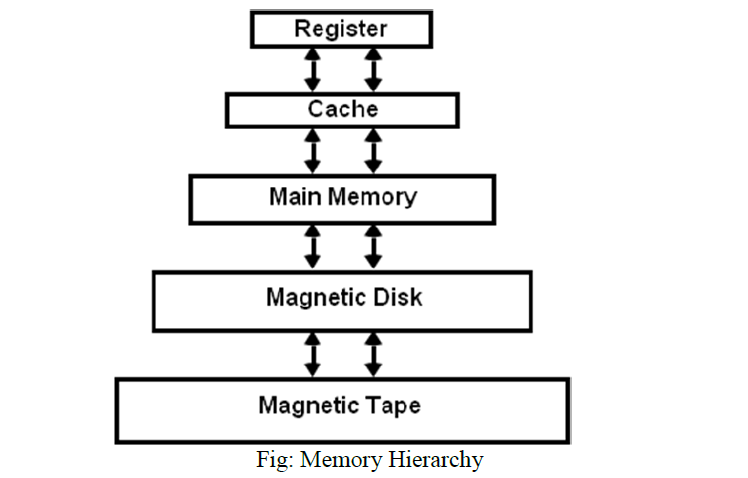 Note that the registers in the processing unit are temporary storagedevices. They are the fastest components of the computer system memory.  As we go down in the hierarchy  Cost per bit decreases  Capacity of memory increases  Access time increases  Frequency of access of memory by processor also decreases. Thus, in a general purpose computer system, the highest speed memory is closest to the processing unit and is most expensive. The least expensive and slowest memory devices are farthest from the processing unit.MEMORY SYSTEM characteristics:The most important characteristics of any memory system are its capacity,data access time, the data transfer rate, the cycle time, and cost.The capacity of the storage system: Is the maximum number of units(bits, bytes, or words) of data it can store:RAM capacity= no. of words   X   word sizeThe access time: Is the time taken by the memory module to access thedata after an address is provided to the module. The data appear in theMDR at the end of this time in a RAM. The data transfer rate: Is the number of bits per second at which thedata can be read out of the memory. This rate is the product of the reciprocal of access time and the number of bits in the unit of data (data word) being read( Transfer rate=(1/ t).B )The cycle time :Is a measure of how often the memory can beaccessed.The cost: Is the product of capacity and the price of memory device perbit. RAMs are usually more costly than other memory devices.